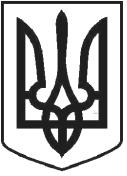 УКРАЇНАЧОРТКІВСЬКА МІСЬКА РАДАСОРОК ТРЕТЯ СЕСІЯ СЬОМОГО СКЛИКАННЯРІШЕННЯвід 26 вересня 2018 рокум. Чортків№ 1215Про внесення змін до рішенняміської ради № 894 від 12 грудня 2017 року «Про міський бюджет на 2018 рік»Відповідно до статті 78 Бюджетного кодексу України, керуючись пунктом 23 частини 1 статті 26 Закону України «Про місцеве самоврядування в Україні» міська радаВИРІШИЛАЗменшити обсяг доходів загального фонду міського бюджету на 2018 рік нав тому числі:41050300 «Субвенція з місцевого бюджету на виплату допомоги сім’ям з дітьми, малозабезпеченим сім’ям, особам, які не мають права на пенсію, особам з інвалідністю, дітям з інвалідністю, тимчасової державної допомоги дітям, тимчасової державної соціальної допомоги непрацюючій особі, яка досягла загального пенсійного віку, але не набула права на пенсійну виплату, допомоги по догляду за особами з інвалідністю І чи ІІ групи внаслідок психічного розладу, компенсаційні виплати непрацюючій працездатній особі, яка доглядає за особою з інвалідністю І групи, а також за особою, яка досягла 80-річного вікуЗбільшити обсяг видатків загального фонду міського бюджету на 2018 рік наза рахунок зменшення коштів, що передаються ізЗменшити обсяг видатків загального фонду міського бюджету на 2018 рік наЗатвердити перерозподіл бюджетних призначень між головними розпорядниками коштів за кодами програмної та економічної класифікації видатків загального фонду міського бюджету на 2018 рік:в тому числі:Затвердити перерозподіл бюджетних призначень за головними розпорядниками коштів за кодами програмної та економічної класифікації видатків загального фонду міського бюджету на 2018 рік:в тому числі:5.3. Управління соціального захисту населення, сім’ї та праці міської радипраці, військової служби, органів внутрішніх справ та громадян, які постраждали внаслідок Чорнобильської катастрофи) на оплатуЗменшити обсяг видатків спеціального фонду міського бюджету на 2018 рікВнести зміни у джерела фінансування міського бюджету на 2018 рік (додаток 2 до рішення Чортківської міської ради від 12 грудня 2017 року № 894 «Про міський бюджет на 2018 рік»), замінивши цифри кодів фінансування 208400 «Кошти, що передаються із загального фонду бюджету до бюджету розвитку(спеціального фонду)» та 602400 «Кошти, що передаються із загального фонду бюджету до бюджету розвитку (спеціального фонду)» зазагальним фондом з мінус 17 188 791 на мінус 15 700 314 за спеціальним фондом з 17 188 791 на 15 700 314 у тому числі бюджет розвитку - з 17 188 791 на 15 700 314.Затвердити зміни до переліку об’єктів, видатки на які у 2018 році будуть проводитися за рахунок коштів бюджету розвитку міського бюджету (додаток 5 до рішення Чортківської міської ради від 12 грудня 2017 року № 894 «Про міський бюджет на 2018 рік»), згідно з додатком 1.Затвердити зміни до переліку державних та регіональних програм, які фінансуватимуться за рахунок коштів міського бюджету у 2018 році (додаток 6 до рішення Чортківської міської ради від 12 грудня 2017 року № 894 «Про міський бюджет на 2018 рік»), згідно з додатком 2.Контроль за виконанням рішення доручити постійній комісії з бюджетно-фінансових, економічних питань, комунального майна та інвестицій.Міський голова	Володимир ШМАТЬКОсуму825 927 грн.за рахунок відповідної субвенції з державного бюджету»665 000 грн.41051200 «Субвенція з місцевого бюджету на наданнядержавної підтримки особам з особливими освітніми потребамиза рахунок відповідної субвенції з державного бюджету»160 927 грн.суму1 327 550 грн.в тому числі:загального фонду міського бюджету до бюджету розвитку(спеціального фонду)1 327 550 грн.2.1. Управління освіти, молоді та спорту міської ради127 550 грн.з них на: інші поточні видатки127 550 грн.в тому числі:КПКВ 0611020 «Надання загальної середньої освітизагальноосвітніми навчальними закладами (в т. ч. школою-дитячим садком, інтернатом при школі), спеціалізованимишколами, ліцеями, гімназіями, колегіумам»127 550 грн.2.2. Фінансове управління міської ради1 200 000 грн.з них на: капітальні видатки1 200 000 грн.в тому числі:КПКВ 3719770 «Інші субвенції з місцевого бюджету»Тернопільський обласний бюджет1 200 000 грн.суму665 000 грн.3.1. Управління соціального захисту населення, сім’ї та праціміської ради665 000 грн.з них на: інші поточні видатки665 000 грн.в тому числі:КПКВ 0813043 «Надання допомоги при народженні дитини»665 000 грн.4.1. Фінансове управління міської ради80 000 грн.Зменшити асигнування на:80 000 грн.з них на: нерозподілені видатки (КЕКВ 9000)80 000 грн.в тому числі:КПКВ 3718700 «Резервний фонд»80 000 грн.4.2. Управління соціального захисту населення, сім’ї та праціміської ради80 000 грн.Збільшити асигнування на:80 000 грн.з них на: інші поточні видатки80 000 грн.КПКВ 0813033 «Компенсаційні виплати на пільговий проїздавтомобільним транспортом окремим категоріям громадян»80 000 грн.5.1. Чортківська міська рада210 000 грн.Зменшити асигнування на:210 000 грн.з них на: інші поточні видатки210 000 грн.в тому числі:КПКВ 0113210 «Організація та проведення громадських робіт»10 000 грн.КПКВ 0117442 «Утримання та розвиток інших об`єктівтранспортної інфраструктури»150 000 грн.КПКВ 0118110 «Заходи із запобігання та ліквідаціїнадзвичайних ситуацій та наслідків стихійного лиха»50 000 грн.Збільшити асигнування на:210 000 грн.з них на: інші поточні видатки210 000 грн.в тому числі:КПКВ 0110150 «Організаційне, інформаційно-аналітичне таматеріально-технічне забезпечення діяльності обласної ради,районної ради, районної у місті ради (у разі її створення),міської, селищної, сільської рад»47 000 грн.КПКВ 0113242 «Інші заходи у сфері соціального захистуі соціального забезпечення»150 000 грн.КПКВ 0117693 «Інші заходи, пов’язані з економічною діяльністю»7 000 грн.КПКВ 0118220 «Заходи та роботи з мобілізаційної підготовкимісцевого значення»6 000 грн.5.2. Управління освіти, молоді та спорту міської ради3 000 грн.Зменшити асигнування на:3 000 грн.з них на: інші поточні видатки3 000 грн.в тому числі:КПКВ 0611020 «Надання загальної середньої освітизагальноосвітніми навчальними закладами (в т. ч. школою-дитячим садком, інтернатом при школі), спеціалізованимишколами, ліцеями, гімназіями, колегіумам»3 000 грн.Збільшити асигнування на:3 000 грн.з них на: оплата комунальних послуг та енергоносіїв3 000 грн.КПКВ 0611020 «Надання загальної середньої освітизагальноосвітніми навчальними закладами (в т. ч. школою-дитячим садком, інтернатом при школі), спеціалізованимишколами, ліцеями, гімназіями, колегіумам»3 000 грн.Зменшити асигнування на:808 150 грн.з них на: інші поточні видатки808 150 грн.в тому числі:КПКВ 0813012 «Надання субсидій населенню для відшкодуваннявитрат на оплату житлово-комунальних послуг»300 000 грн.КПКВ 0813043 «Надання допомоги при народженні дитини»505 500 грн.КПКВ 0813160 «Надання соціальних гарантій фізичним особам,які надають соціальні послуги громадянам похилого віку,особам з інвалідністю, дітям з інвалідністю, хворим, які нездатні до самообслуговування і потребують сторонньої допомоги»2 650 грн.Збільшити асигнування на:808 150 грн.з них на: інші поточні видатки808 150 грн.в тому числі:КПКВ 0813011 «Надання пільг на оплату житлово-комунальнихпослуг окремим категоріям громадян відповіднодо законодавства»300 000 грн.КПКВ 0813045 «Надання допомоги на дітей одиноким матерям»140 000 грн.КПКВ 0813082 «Надання державної соціальної допомоги особам,які не мають права на пенсію, та особам з інвалідністю, державноїсоціальної допомоги на догляд»365 500 грн.КПКВ 0813180 «Надання пільг населенню (крім ветеранів війнижитлово-комунальних послуг»2 650 грн.5.4. Управління культури, релігії та туризму міської ради13 100 грн.Зменшити асигнування на:13 100 грн.з них на: оплату праці6 700 грн.в тому числі:КПКВ 1014040 «Забезпечення діяльності музеїв i виставок»6 700 грн. інші поточні видатки6 400 грн.в тому числі:КПКВ 1014030 «Забезпечення діяльності бібліотек»1 500 грн.КПКВ 1014040 «Забезпечення діяльності музеїв i виставок»4 900 грн.Збільшити асигнування на:13 100 грн.з них на: оплату праці6 700 грн.в тому числі:КПКВ 1010160 «Керівництво і управління у відповідній сферіу містах (місті Києві), селищах, селах, об`єднанихтериторіальних громадах»6 700 грн. інші поточні видатки6 400 грн.в тому числі:КПКВ 1010160 «Керівництво і управління у відповідній сферіу містах (місті Києві), селищах, селах, об`єднанихтериторіальних громадах»6 400 грн.5.5. Фінансове управління міської ради402 126 грн.Зменшити асигнування на:402 126 грн.з них на: інші поточні видатки302 126 грн.в тому числі:КПКВ 3719800 «Субвенція з місцевого бюджету державномубюджету на виконання програм соціально-економічногорозвитку регіонів»302 126 грн. нерозподілені видатки (КЕКВ 9000)100 000 грн.в тому числі:КПКВ 3718700 «Резервний фонд»100 000 грн.Збільшити асигнування на:402 126 грн.з них на: інші поточні видатки100 000 грн.в тому числі:КПКВ 3719770 «Інші субвенції з місцевого бюджету»Чортківський районний бюджет100 000 грн. капітальні видатки302 126 грн.в тому числі:КПКВ 3719800 «Субвенція з місцевого бюджету державномубюджету на виконання програм соціально-економічногорозвитку регіонів»302 126 грн.на суму1 488 477 грн.6.1. Чортківська міська рада1 200 000 грн.з них на: капітальні видатки1 200 000 грн.в тому числі:КПКВ 0117310 «Будівництво об`єктів житлово-комунальногогосподарства»378 193 грн.КПКВ 0117330 «Будівництво інших об’єктів соціальноїта виробничої інфраструктури комунальної власності»821 807 грн.6.2. Управління освіти, молоді та спорту міської ради288 477 грн.з них на: капітальні видатки288 477 грн.в тому числі:КПКВ 0611020«Надання загальної середньої освітизагальноосвітніми навчальними закладами ( в т. ч. школою-дитячимзагальноосвітніми навчальними закладами ( в т. ч. школою-дитячимзагальноосвітніми навчальними закладами ( в т. ч. школою-дитячимсадком, інтернатом при школі), спеціалізованими школами,садком, інтернатом при школі), спеціалізованими школами,ліцеями, гімназіями, колегіумами»ліцеями, гімназіями, колегіумами»127 550 грн.КПКВ 0611161«Забезпечення діяльності інших закладіву сфері освіти»160 927 грн.